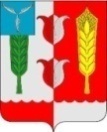 СЕЛЬСКИЙ СОВЕТРУКОПОЛЬСКОГО МУНИЦИПАЛЬНОГО ОБРАЗОВАНИЯКРАСНОПАРТИЗАНСКОГО МУНИЦИПАЛЬНОГО РАЙОНАСАРАТОВСКОЙ ОБЛАСТИ ВТОРОГО СОЗЫВАРЕШЕНИЕ  от  29  апреля 2022  года                              	          	                          № 216	Руководствуясь Федеральным законом от 6 октября 2003 года                   №131-ФЗ «Об общих принципах организации  местного самоуправления                в Российской Федерации», Сельский Совет РЕШИЛ:Обнародовать 30 апреля 2022 года проект решения Сельского  Совета «О внесении изменений и дополнений в Устав Рукопольского муниципального образования Краснопартизанского муниципального района Саратовской области» согласно приложению в местах, определенных для обнародования.Настоящее решение подлежит опубликованию в информационном сборнике «Рукопольский вестник».Ответственным за обнародование указанного проекта назначить депутата   Сельского Совета Рукопольского муниципального образования Карагодину Валентину Николаевну.    Секретарь Сельского Совета Рукопольского муниципального образования                                С.В. ШигаеваСЕЛЬСКИЙ СОВЕТРУКОПОЛЬСКОГО МУНИЦИПАЛЬНОГО ОБРАЗОВАНИЯКРАСНОПАРТИЗАНСКОГО МУНИЦИПАЛЬНОГО РАЙОНАСАРАТОВСКОЙ ОБЛАСТИРЕШЕНИЕПРОЕКТОт     ---------  2022 года                                                                          №_____ 	Руководствуясь Федеральным  законом от 06 октября 2003 года                №131-ФЗ «Об общих принципах организации местного самоуправления в Российской Федерации» и на основании статьи 40 Устава Рукопольского  муниципального образования  Краснопартизанского муниципального района Саратовской области, Сельский Совет Рукопольского  муниципального  образования  РЕШИЛ:Внести в Устав Рукопольского  муниципального образования Краснопартизанского муниципального района Саратовской области следующие изменения и дополнения:1.1)   статью 24 дополнить частью 8.1 следующего содержания:«8.1. Выборные должностные лица муниципального образования не могут быть депутатами Государственной Думы Федерального Собрания Российской Федерации, сенаторами Российской Федерации, депутатами законодательных (представительных) органов государственной власти субъектов Российской Федерации, занимать иные государственные должности Российской Федерации, государственные должности субъектов Российской Федерации, а также должности государственной гражданской службы и должности муниципальной службы, если иное не предусмотрено федеральными законами. Выборное должностное лицо  не может одновременно исполнять полномочия депутата представительного органа муниципального образования, за исключением случаев, установленных федеральным законодательством.»;1.2) часть 1 статьи 29  дополнить абзацем следующего содержания:«Избранным на должность главы муниципального образования считается кандидат, набравший в ходе голосования более половины голосов от установленной численности депутатов Рукопольского муниципального образования.»; 1.3) статью 44 дополнить:       1.3.1) частью 2.1 следующего содержания:«2.1 Муниципальные нормативные правовые акты, затрагивающие права, свободы и обязанности человека и гражданина, устанавливающие правовой статус организаций, учредителем которых выступает муниципальное образование, а также соглашения, заключаемые между органами местного самоуправления, вступают в силу после их официального опубликования (обнародования).»; 1.3.2) частью 4.1 следующего содержания:«4.1. Для официального опубликования (обнародования) муниципальных правовых актов и соглашений органы местного самоуправления вправе также использовать сетевое издание – Официальный сайт администрации Рукопольского муниципального образования Краснопартизанского муниципального района Саратовской области (доменное имя – http://adm-rukopol.ru/). В случае опубликования (размещения) полного текста муниципального правового акта в официальном сетевом издании объемные графические и табличные приложения к нему в печатном издании могут не приводиться.   Дополнительным источником официального опубликования муниципальных нормативных актов является портал Минюста России «Нормативные правовые акты в Российской Федерации», зарегистрированный как электронное (сетевое) средство массовой информации (свидетельство о регистрации Эл №ФС77-72471 от 05.03.2018).».2. Настоящее решение подлежит государственной регистрации.	3. Настоящее решение подлежит официальному опубликованию  после его государственной регистрации.4.  Настоящее решение вступает в силу после его опубликования.Секретарь Сельского СоветаРукопольского муниципального образования                                                                      С.В. ШигаеваОб обнародовании проекта решения Сельского Совета «О внесении изменений и дополнений в Устав Рукопольского муниципального образования Краснопартизанского муниципального района Саратовской области»О внесении изменений и дополнений  в Устав  Рукопольского  муниципального образования Краснопартизанского муниципального района Саратовской области